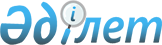 О внесении изменения в Указ Президента Республики Казахстан от 18 августа 2003 года № 1167 "О структуре Управления делами Президента Республики Казахстан"Указ Президента Республики Казахстан от 13 ноября 2012 года № 428Подлежит опубликованию в    

Собрании актов Президента и   

Правительства Республики Казахстан

      В целях совершенствования деятельности Управления делами Президента Республики Казахстан ПОСТАНОВЛЯЮ:



      1. Внести в Указ Президента Республики Казахстан от 18 августа 2003 года № 1167 «О структуре Управления делами Президента Республики Казахстан» (САПП Республики Казахстан, 2003 г., № 33, ст. 323; 2004 г., № 12, ст. 150; 2006 г., № 32, ст. 340; 2011 г., № 3-4, ст. 38) следующее изменение:



      структуру Управления делами Президента Республики Казахстан, утвержденную названным Указом, изложить в новой редакции согласно приложению к настоящему Указу.



      2. Настоящий Указ вводится в действие со дня подписания.      Президент

      Республики Казахстан                       Н.Назарбаев

ПРИЛОЖЕНИЕ       

к Указу Президента    

Республики Казахстан    

от 13 ноября 2012 года № 428УТВЕРЖДЕНА       

Указом Президента    

Республики Казахстан     

от 18 августа 2003 года № 1167 СТРУКТУРА

Управления делами Президента Республики Казахстан      Руководство

      Отдел внутреннего контроля

      Отдел официальных мероприятий и внешних связей

      Отдел по управлению подведомственными организациями

      Финансово-экономический отдел

      Отдел капитального строительства

      Юридический отдел

      Отдел бухгалтерского учета и отчетности

      Отдел организационно-контрольной и кадровой работы

      Хозяйственное управление Парламента Республики Казахстан

      Медицинский центр Управления делами Президента Республики Казахстан
					© 2012. РГП на ПХВ «Институт законодательства и правовой информации Республики Казахстан» Министерства юстиции Республики Казахстан
				